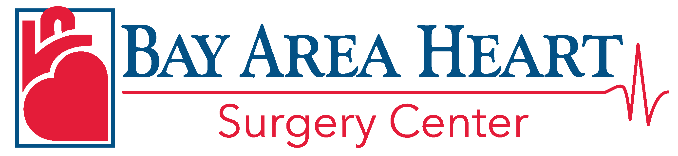 Patient Rights and ResponsibilitiesAt Bay Area Heart Surgery Center we want our patients to have the best possible care. We want you to know your rights as a patient as well as your responsibilities to yourself, your physician and the Center. We support these rights and responsibilities and have developed them with utmost concern and respect for our patients, physicians and team members.As a patient, you have a right:To receive reasonable and fair medical treatment or services without regard to race, color, creed, national origin, age, gender or expression, disability, religion, socioeconomic status or sexual orientation.To considerate and respectful care that respects your spiritual and cultural beliefs, personal and ethical values, educational needs, dignity and privacy. To be provided with adequate assessment of and interventions for relief of pain or discomfortTo have any ethical issues concerning your care addressed by the facility and to be included in the ethical decisions regarding your careTo complete and current information from your physician concerning your diagnosis, treatment and prognosis, in terms you understand, and to have your questions answered promptlyTo receive from your physician complete information necessary to give informed consent prior to the start of your procedure and/or treatment, including the nature and risks of any procedureTo have reasonable accommodations for your communication needs from all caregivers, including language interpreting and translations services, at no cost to you.To know the people involved in your care by name and roleTo refuse treatment, except as otherwise provided by law, to be informed of the medical consequences of your action and to leave against medical advice, understanding that you will be requested to sign a form to that effectTo participate in decisions involving your care and assist in planning your discharge and home care needs, and to select another person to make health care decisions in the event you are unable toTo have any person of your choice present during your care, treatment and services unless doing so would risk your safety or health, other patients or the facility staff, or cannot reasonably be accommodated by the facility or your providerTo be provided with education for you and your family or support person regarding your careThe confidentiality of your medical record and the right to access information from itTo expect reasonable continuity of care and to know in advance what and when appointment times and physicians are availableTo expect the facility to provide a safe environmentTo be informed of outcomes of care including any unanticipated outcomes that affects your careTo voice grievance and complaints, including abuse or suspected abuse, neglect or any violation of your rights; to recommend changes in policies and services without fear of reprisal; and to receive a prompt written response to your concernsTo review your medical record and to approve or refuse the release or disclosure of its contents to any health care practitioner and/or facility, except as required by lawTo make decisions throughout the care process when involved in investigative studies and clinical trials, including the right to agree or refuse participationTo receive upon request information about advance directives, such as a living will or health care proxy. For people who have an advance directive for “no resuscitation” a hospital may be a more appropriate setting for care. Please discuss any such directive with your physician and or nurse.To know, on request and prior to treatment, whether Medicare assignment is accepted for paymentReceive on request and prior to treatment, an estimate of charges and counseling on available financial resourcesTo receive an explanation of your bill and, on request, an itemized bill with charges explained when requestedSurgery center: To know if your physician has a financial interest in the surgery center and to know of other facilities in which you may receive care by your physician if you so choose. See signage in the center for physician investor names.As a patient, you have a responsibility:To have a responsible adult with you for transportation and home care for procedures where sedation is givenTo provide complete information about your health, including past illnesses, hospitalizations, allergies and medications, and vision, speech, hearing or cognitive impairmentsTo ask questions to find out information or clarify things you do not understand, and to tell your physician if you decide to stop or do not understand the treatment planTo follow the care provided by your physician, nurses and or health care workers, and to accept the responsibility for your actions if you refuse recommended treatment or do not follow instructionsTo advise your doctor or health care provider of any dissatisfaction you have in regard to the quality of your careTo inform your physician or health care provider if you have an advanced directive or have a designated person to make health care decisions in the event you are unable toTo provide the name and telephone number of the person you would want contacted in the event of an emergencyTo fulfill financial obligations associated with your care promptlyTo follow rules and regulations on patient care and conductTo keep appointments or notify the health care provider if you cannotPhysiciansPhysicians and/or surgeons providing services to you including, but not limited to, your cardiologist and the anesthesiologists, are independent contractors and are not employees of the facility. You will receive a separate bill for their professional services.ComplaintsYou have the right to voice concerns at any time, including complaints relating to section 504 of the Americans with Disabilities Act.If we should ever fall short of your expectations, we would appreciate hearing from you. We are committed to investigating all concerns.Step 1 Please tell your physician, nurse, technologist or health care representative about your concern or complaint. They will make every effort to correct the situation.Step 2 If your concern or complaint is not handled to your satisfaction, please tell the supervisor or manager. When necessary, they will refer your concern to the Clinical Director, or you may contact: Administration at (727) 544-1441 or the Risk Management Department at (727) 544-1443.Step 3 If you are still not satisfied, you may also register a complaint about the center, a physician or HMO with Agency for Health Care Administration or the Joint Commission. To contact these agencies write or call:Agency for Health Care AdministrationConsumer Assistant Unit2727 Mahan Drive, Tallahassee, FL 32308 | (888) 419-3456; orThe Joint Commission at (800) 994-6610, or AAAHC at (847) 853-6060Medicare Beneficiary Ombudsmanhttp://www.cms.hhs.gov/center/ombudsman.aspSection 504 American Disabilities Act, Office of Civil Rights Hotlines: 1-800-368-1019 (Voice) 1-800-537-7697 (TDD) Email: ocrmail@hhs.gov | Website: http://www.hhs.gov/ocr